Parade of Titleholders ~Saturday, Sept 22, 2018 after BOBAll entries are due by August 15, 2018Rescue Parade ~ No ChargeTherapy Parade ~ $25Titleholder’s Parade ~ $50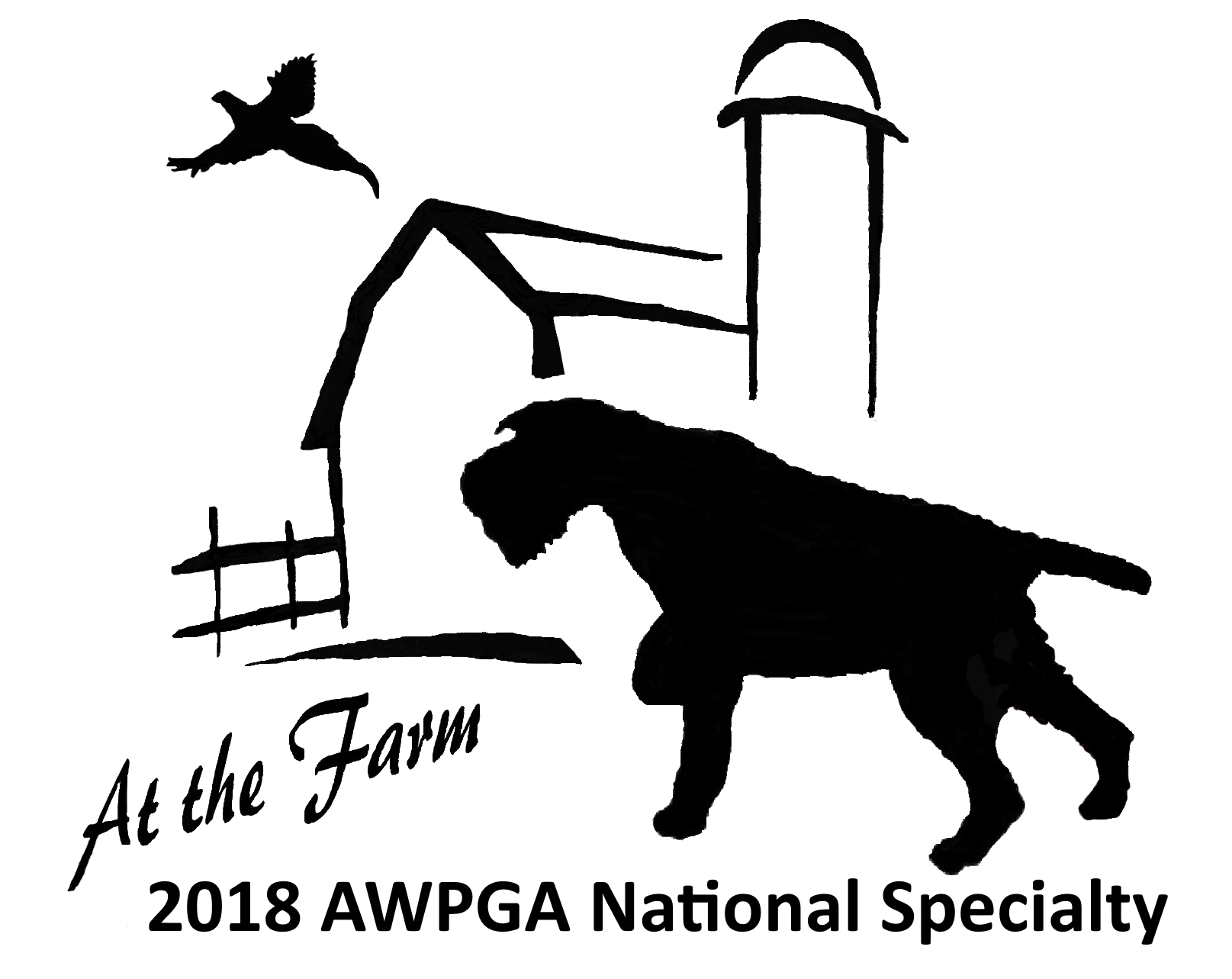 Please complete the following information by using a separate entry for each dog entered.Please include below a description of 250 TYPED words or less with your Griffon’s activities/write-up/story.CHOICE OF ENTRIES:  Option 1 To pay online Visit the Events Section on the 2018 National Specialty Store https://squareup.com/store/2018-awpga-national-specialty  to be included in the presentation. Once entered,  Scan/Email this form to gino.awpga@gmail.com  Option 2. To pay by check, send this form along with a check made payable to “AWPGA”  Mail to: Gino Troy, 16714 Forest Way, Austin TX 78734Dog’s Registered Name (including titles)*Call Name*Date of Birth*Owner*Sire*Dam*AKC Reg #*Breeder/KennelAddressPhoneE-Mail